Thông Tin Về Bệnh Viêm Màng Não Mô Cầu Dành Cho Sinh Viên Đại Học Lần Đầu Đăng KýLuật tiểu bang Washington yêu cầu tất cả các trường đại học cung cấp thông tin về bệnh viêm màng não mô cầu cho mỗi sinh viên lần đầu đăng ký. Quý vị đang nhận được thông tin này bằng hình thức điện tử. Quý vị phải xác nhận rằng mình đã đọc thông tin này trước khi có thể ghi danh hoặc đăng ký. Vui lòng đọc và hiểu rõ nguy cơ mắc bệnh viêm màng não mô cầu và cách quý vị có thể ngăn ngừa bệnh này.Bệnh viêm màng não mô cầu là gì?Đó là một căn bệnh nghiêm trọng do vi khuẩn gây ra. Nó có thể gây ra: Nhiễm trùng máu (septicemia), gây chảy máu vào da hoặc các cơ quan.Sưng màng bao phủ não và tủy sống (viêm màng não).Ai có nguy cơ mắc bệnh?Sinh viên đại học có nguy cơ mắc bệnh viêm màng não mô cầu cao hơn do tiếp xúc xã hội hàng ngày trong một không gian nhỏ. Điều này rất đúng đối với những sinh viên sống trong ký túc xá hoặc sống theo nhóm. Bệnh này lây lan như thế nào?Bệnh viêm màng não mô cầu lây qua nước bọt hoặc khạc nhổ khi ho, hôn hoặc dùng chung bất cứ thứ gì bằng miệng với người bị nhiễm bệnh như dụng cụ ăn uống, son dưỡng môi hoặc bàn chải đánh răng. Một người không cần phải có dấu hiệu của bệnh thì mới lây cho người khác. Khoảng 1 trong 10 người là người mang vi khuẩn, có nghĩa là họ không bị bệnh nhưng có thể gây bệnh cho người khác.Dấu hiệu của bệnh là gì?Viêm màng não mô cầu và nhiễm trùng máu do viêm màng não mô cầu đều rất nghiêm trọng và có thể gây tử vong trong vài giờ.Viêm Màng Não Mô Cầu Đột ngột lên cơn sốt Đau đầuCứng cổ Buồn nôn Nôn óiNhạy cảm với ánh sángLú lẫnTôi nên làm gì nếu có những dấu hiệu này?Nhiễm Trùng Máu Do Viêm Màng Não Mô CầuSốtMệt mỏiNôn óiĐau nhức hoặc đau dữ dộiThở nhanhTiêu chảyỚn lạnh; tay chân lạnhỞ các giai đoạn sau, sẽ xuất hiện phát ban màu tím sẫm ở chi trên và chi dướiHãy tìm đến trợ giúp y tế ngay lập tức nếu quý vị hoặc sinh viên khác có các dấu hiệu nêu trên của bệnh viêm màng não mô cầu. Nếu quý vị không nhanh chóng điều trị bệnh viêm màng não mô cầu, nó có thể dẫn đến tổn thương não, tàn tật và tử vong. Điều trị bệnh như thế nào?Phương pháp điều trị bệnh viêm màng não mô cầu là thuốc kháng sinh. Các loại thuốc này có hiệu quả nhất khi được sử dụng ngay khi xuất hiện các dấu hiệu của bệnh. Những người tiếp xúc gần với người mắc bệnh nên dùng kháng sinh trong vòng 24 giờ.Phòng bệnh như thế nào?Có hai loại vắc-xin có thể giúp ngăn ngừa bệnh viêm màng não mô cầu. Bác sĩ hoặc dược sĩ sẽ cho quý vị biết quý vị cần loại vắc-xin nào. Những vắc-xin này có thể ngăn ngừa tới 80% các trường hợp mắc bệnh viêm màng não mô cầu ở thanh thiếu niên và thanh niên. Vắc-xin ACWY ngừa viêm màng não mô cầu là loại vắc-xin dành cho tất cả trẻ em từ 11 đến 12 tuổi với một liều tăng cường cho thanh thiếu niên từ 16 đến 18 tuổi. Vắc-xin B ngừa viêm màng não mô cầu nên được tiêm cho thanh thiếu niên và người lớn từ 16 đến 23 tuổi có các vấn đề sức khỏe hiếm gặp hoặc có nguy cơ mắc bệnh nếu bùng phát bệnh viêm màng não mô cầu B. Thanh thiếu niên và người lớn khỏe mạnh nên trao đổi với bác sĩ để xem liệu họ có nên tiêm vắc-xin này hay không. Ngoài vắc-xin, điều quan trọng là phải thực hiện các thói quen lành mạnh:Che miệng khi ho.Rửa tay thường xuyên.Không dùng chung dụng cụ ăn uống.Tôi có thể tìm những loại vắc-xin này ở đâu?Văn phòng bác sĩ của quý vị là nơi tốt nhất để nhận các loại vắc-xin này. Quý vị cũng có thể nhận vắc-xin tại các hiệu thuốc, phòng khám sức khỏe cộng đồng hoặc sở y tế công cộng. Sử dụng HealthMap Vaccine Finder tại https://vaccinefinder.org/ để tìm kiếm những nơi cung cấp vắc-xin gần quý vị.Quý vị có thể chủng ngừa viêm màng não mô cầu tại [insert name of university health center or clinic]. Các loại vắc-xin khác cũng được cung cấp tại phòng khám như [list other vaccines]. Lên kế hoạch trực tuyến để tới phòng khám hoặc gọi cho phòng khám tại [insert phone number] để tiêm vắc-xin đúng hạn.Khi quý vị tiêm bất kỳ loại vắc-xin nào, hãy yêu cầu nhà cung cấp ghi lại vắc-xin đó trong sổ đăng ký tiêm chủng của tiểu bang hoặc địa phương. Điều này sẽ giúp lưu giữ hồ sơ về những loại vắc-xin mà quý vị đã nhận.Tìm hiểu thêm về Chỉ Thị về Giáo Dục Viêm Màng Não Mô Cầu của Tiểu Bang Washington và các tài nguyên khác về bệnh viêm màng não mô cầu tại http://www.doh.wa.gov/YouandYourFamily/Immunization/CollegeStudents. 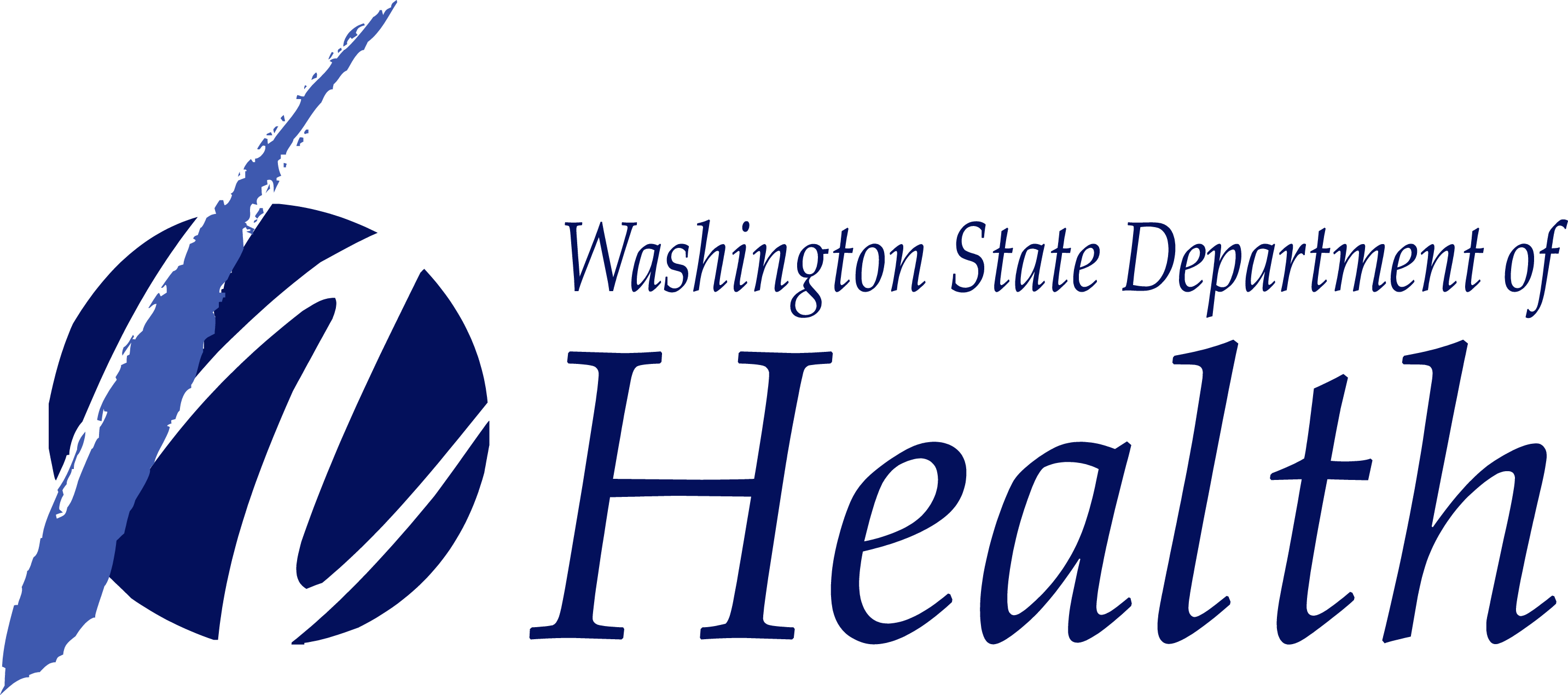 [Insert your college logo]Để yêu cầu tài liệu này ở các định dạng khác, hãy gọi 1-800-525-0127. Khách hàng bị khiếm thính hoặc khó nghe, vui lòng gọi 711 (Washington Relay) hoặc gửi email đến civil.rights@doh.wa.gov.